NO. 19 JOURNALof theHOUSE OF REPRESENTATIVESof theSTATE OF SOUTH CAROLINA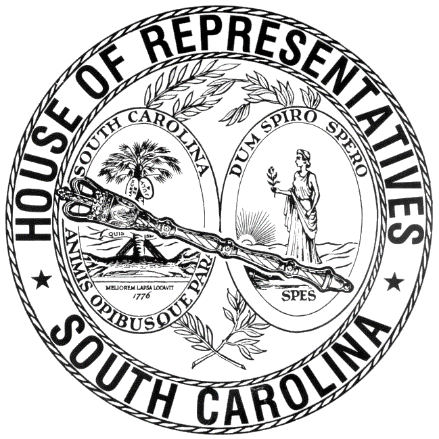 REGULAR SESSION BEGINNING TUESDAY, JANUARY 10, 2017 ________TUESDAY, FEBRUARY 13, 2018(STATEWIDE SESSION)Indicates Matter StrickenIndicates New MatterThe House assembled at 12:00 noon.Deliberations were opened with prayer by Rev. Charles E. Seastrunk, Jr., as follows:	Our thought for today is from Psalm 11: “Majesty and splendor mark your deeds, and your righteousness endures forever.”	Let us pray. Almighty God, give these Representatives the spirit of perseverance as they make the decisions for the people of our State. Support them in all they do for the sake of all people as they serve. Bless our Nation, President, State, Governor, Speaker, staff, and all who labor to support this Assembly. Bless and protect our defenders of freedom and first responders as they protect us. Heal the wounds, those seen and those hidden, of our brave warriors who suffer and sacrifice for our freedom. Lord, hear our prayers. Amen.Pursuant to Rule 6.3, the House of Representatives was led in the Pledge of Allegiance to the Flag of the United States of America by the SPEAKER.After corrections to the Journal of the proceedings of Friday, the SPEAKER ordered it confirmed.MOTION ADOPTEDRep. ANDERSON moved that when the House adjourns, it adjourn in memory of Mother Mary Ann Norris, former African Methodist Episcopal Supervisor, which was agreed to.COMMUNICATIONThe following was received:SOUTH CAROLINA BOARD OF HEALTHAND ENVIRONMENTAL CONTROLHealthy People. Healthy Communities.February 8, 2018The Honorable Charles F. Reid, ClerkSouth Carolina House of RepresentativesPost Office Box 11867Columbia, South Carolina 29211Dear Mr. Reid:	Enclosed, please find the S.C. Board of Health and Environmental Control’s (Department) designation of synthetic opioids N-(1- phenethylpiperidin-4-yl)-Nphenylpentanamide (valeryl fentanyl), N-(4-fluorophenyl)-N-(1- phenethylpiperidin-4-yl)butyramide (para-fluorobutyryl fentanyl), N-(4- methoxyphenyl)-N-(1phenethylpiperidin-4-yl)butyramide (para-methoxybutyryl fentanyl), N-(4- chlorophenyl)-N-(1-phenethylpiperidin4-yl)isobutyramide (parachl oroisobutyrylfen
tanyl), N-(1- phenethylpiperidin-4-yl) Npheny lisobutyramide(isobu tyryl fentanyl), N-(1-phenethylpiperidin-4- yl)-Nphenylcyclopentane carboxamide (cyclopentyl fentanyl), and N-(2- fluorophenyl)-2-methoxy-N-(1- phenethylpiperidin-4-yl)acetamide (ocfentanil), and their isomers, esters, ethers, salts and salts of isomers, esters and ethers in schedule I of the South Carolina Controlled Substances Act.  The Board has taken this action at its meeting on February 8, 2018, pursuant to S.C. Code Section 44-53-160(C), which authorizes the Department to designate a substance as a controlled substance by scheduling it in accordance with an order effecting federal scheduling as a controlled substance.	On February 1, 2018, the U.S. Department of Justice, Drug Enforcement Administration (DEA) issued a temporary scheduling order to schedule the synthetic opioids N-(1- phenethylpiperidin-4-yl)-Nphenylpentanamide (valeryl fentanyl), N-(4-fluorophenyl)-N-(1- phenethylpiperidin-4-yl)butyramide (para-fluorobutyryl fentanyl), N-(4- methoxyphenyl)-N-(1- phenethylpiperidin-4-yl)butyramide (para-methoxybutyryl fentanyl), N-(4- chlorophenyl)-N-(1-phenethylpiperidin4-yl)isobutyramide (parachloroisobutyryl fentanyl), N-(1- phenethylpiperidin-4-yl)-Nphenylisobutyramide (isobutyryl fentanyl), N-(1-phenethylpiperidin-4- yl)-N-phenylcyclopentanecarb oxamide (cyclopentyl fentanyl), and N-(2- fluorophenyl)-2-methoxy-N-(1- phenethylpiperidin-4-yl)acetamide (ocfentanil), and their isomers, esters, ethers, salts and salts of isomers, esters and ethers in Schedule I.   Federal Register, Volume 83, Number 22, pp. 4580-4585; https://www.gpo.gov/fdsys/pkg/FR-2018-02-01/pdf/2018-02008.pdf.	The substances listed in Schedule I are those that have a high potential for abuse, no currently acceptable medical use in treatment in the United States, and a lack of accepted safety for use under medical supervision. The DEA conducted its own review and determined that valeryl fentanyl, para-fluorobutyryl fentanyl, para-methoxybutyryl fentanyl, parach loroisobutyryl fentanyl, isobutyryl fentanyl, cyclopentyl fentanyl, and ocfentanil met the criteria for placement in schedule I of the federal CSA because a review of available data showed it had a high potential for abuse, no currently accepted medical use in treatment in the United States, and a lack of accepted safety for use in treatment under medical supervision.	The Department makes this notification in accordance with S.C. Code Section 44-53-160(C), requiring that the Department notify the General Assembly in writing of the change in federal law or regulation and of the corresponding change in South Carolina law.  Schedule I controlled substances are found in S.C. Code Section 44-53-190.	As required by law, the enclosed Board Order has been posted on the agency website.  	Thank you for your attention to this matter.Sincerely,Rick CaldwellLegislative AffairsSOUTH CAROLINA BOARD OF HEALTH AND ENVIRONMENTAL CONTROLPlacement of valeryl fentanyl, para-fluorobutyryl fentanyl,para-methoxybutyryl fentanyl, parachloroisobutyrylfentanyl, cyclopentyl fentanyl, and ocfentanilinto Schedule I for Controlled Substances	Whereas, pursuant to S.C. Code Section 44-53-160(C), the South Carolina Board of Health and Environmental Control (Board) is authorized to add a substance as a controlled substance if the Federal government has so designated; and	Whereas, on February 1, 2018, the Administrator of the Drug Enforcement Administration issued a temporary scheduling order to schedule the synthetic opioids N-(1- phenethylpiperidin-4-yl)-Nphenylpentanamide (valeryl fentanyl), N-(4-fluorophenyl)-N-(1- phenethylpiperidin-4-yl)butyramide (para-fluorobutyryl fentanyl), N-(4- methoxyphenyl)-N-(1- phenethylpiperidin-4-yl)butyramide (para-methoxybutyryl fentanyl), N-(4- chlorophenyl)-N-(1-phenethylpipe ridin4-yl)isobutyramide (parachloroisobutyryl fentanyl), N-(1- phenethylpiperidin-4-yl)-Nphenylisobutyramide (isobutyryl fentanyl), N-(1-phenethylpiperidin-4- yl)-N-phenylcyclopentanecarboxamide(cyc lopentyl fentanyl), and N-(2- fluorophenyl)-2-methoxy-N-(1-phenethylpiperidin-4-yl)acetamide (ocfentanil), and their isomers, esters, ethers, salts and salts of isomers, esters and ethers in schedule I.   Federal Register, Volume 83, Number 22, pp. 4580-4585; https://www.gpo.gov/fdsys/pkg/FR-2018-02-01/pdf/2018-02008.pdf; and	Whereas, substances listed in Schedule I are those that have a high potential for abuse, no currently acceptable medical use in treatment in the United States, and a lack of accepted safety for use under medical supervision. The DEA conducted its own review and determined that valeryl fentanyl, para-fluorobutyryl fentanyl, para-methoxybutyryl fentanyl, parachloroisobutyryl fentanyl, isobutyryl fentanyl, cyclopentyl fentanyl, and ocfentanil met the criteria for placement in schedule I of the federal CSA because a review of available data showed it had a high potential for abuse, no currently accepted medical use in treatment in the United States, and a lack of accepted safety for use in treatment under medical supervision; and	Whereas, with no legitimate medical use in the United States, valeryl fentanyl, parafluorobutyryl fentanyl, paramethoxybutyryl fentanyl, parachloroisobutyryl fentanyl, isobutyryl fentanyl, cyclopentyl fentanyl, and ocfentanil have emerged on the illicit drug market. Substances within this chemical structural class have demonstrated pharmacological profiles similar to that of fentanyl and other mopioid receptor agonists (see DEA 3- Factor Analysis). The abuse of these fentanyl-related substances poses significant adverse health risks when compared to abuse of pharmaceutical preparations of opioid analgesics, such as morphine and oxycodone; and	Whereas, the toxic effects of substances within this structural class in humans are demonstrated by overdose fatalities described in previous scheduling actions. Based on information received by the DEA, the misuse and abuse of valeryl fentanyl, para-fluorobutyryl fentanyl, para-methoxybutyryl fentanyl, parachloroisobutyryl fentanyl, isobutyryl fentanyl, cyclopentyl fentanyl, and ocfentanil lead to, at least, the same qualitative public health risks as heroin, fentanyl and other opioid analgesic substances. As with any non-medically approved opioid, the health and safety risks for users are high. The public health risks attendant to the abuse of heroin and opioid analgesics are well established and have resulted in large numbers of drug treatment admissions, emergency department visits, and fatal overdoses; and	Therefore, the Board of Health and Environmental Control adopts the federal scheduling of valeryl fentanyl, para-fluorobutyryl fentanyl, para-methoxybutyryl fentanyl, parachloroisobutyryl fentanyl, cyclopentyl fentanyl, and ocfentanil and amends Section 44-53-190 by adding and designating into Schedule I of the South Carolina Controlled Substances Act:  N-(1- phenethylpiperidin-4-yl)-Nphenylpentanamide (valeryl fentanyl), N-(4-fluorophenyl)-N-(1- phenethylpiperidin-4-yl)butyra mide (para-fluorobutyryl fentanyl), N-(4- methoxyphenyl)-N-(1- phenethylpiperidin-4-yl)butyramide (para-methoxybutyryl fent anyl), N-(4-chlorophenyl)-N-(1-phenethylpiperidin4-yl)isobutyra mide (para chloroisobutyryl fentanyl), N-(1- phenethylpiperidin-4-yl)-Nphenylis obutyramide (isobutyryl fentanyl), N-(1-phenethylpiperidin-4- yl)-N-phenylcyclopentanecarboxamide (cyclopentyl fentanyl), and N-(2- fluorophenyl)-2-methoxy-N-(1- phenethylpiperidin-4yl) aceta mide (ocfentanil), and their isomers, esters, ethers, salts and salts of isomers, esters and ethers.L. Clarence Batts, Jr., SecretaryS.C. Board of Health and Environmental ControlFebruary 8, 2018Columbia, South CarolinaReceived as information.COMMUNICATIONThe following was received:SOUTH CAROLINA BOARD OF HEALTHAND ENVIRONMENTAL CONTROLHealthy People. Healthy Communities.February 8, 2018The Honorable Charles F. Reid, ClerkSouth Carolina House of RepresentativesPost Office Box 11867Columbia, South Carolina 29211Dear Mr. Reid:	Enclosed, please find the S.C. Board of Health and Environmental Control’s (Department) designation of synthetic opioids N-(1- phenethylpiperidin-4-yl)-Nphenylpentanamide (valeryl fentanyl), N-(4- fluorophenyl)-N-(1- phenethylpiperidin-4-yl)butyramide (para-fluorobutyryl fentanyl), N-(4- methoxyphenyl)-N-(1- pheneth ylpiperidin-4-yl)butyramide (para-methoxybutyryl fentanyl), N-(4- chlorophenyl)-N-(1-phenethylpiperidin4-yl)isobutyramide(parachlor oisobutyryl fentanyl), N-(1- phenethylpiperidin-4-yl)-Npheny lisobutyramide (isobutyryl fentanyl), N-(1-phenethylpiperidin-4- yl)- N-phenylcyclopentanecarboxamide (cyclopentyl fentanyl), and N-(2- fluorophenyl)-2-methoxy-N-(1- phenethylpiperidin-4-yl) acetamide(oc fentanil), and their isomers, esters, ethers, salts and salts of isomers, esters and ethers in schedule I of the South Carolina Controlled Substances Act. The Board has taken this action at its meeting on February 8, 2018, pursuant to S.C. Code Section 44-53-160(C), which authorizes the Department to designate a substance as a controlled substance by scheduling it in accordance with an order effecting federal scheduling as a controlled substance.	On February 1, 2018, the U.S. Department of Justice, Drug Enforcement Administration (DEA) issued a temporary scheduling order to schedule the synthetic opioids N-(1- phenethylpiperidin-4-yl)- Nphenylpentanamide (valeryl fentanyl), N-(4-fluorophenyl)-N-(1- phenethylpiperidin-4-yl)butyramide (para-fluorobutyryl fentanyl), N-(4- methoxyphenyl)-N-(1- phenethylpiperidin-4-yl)butyramide (para- methoxybutyryl fentanyl), N-(4- chlorophenyl)-N-(1-phenethyl piperidin4-yl)isobutyramide (parachloroisobutyryl fentanyl), N-(1- phenethylpiperidin-4-yl)-Nphenylisobutyramide (isobutyryl fentanyl), N-(1-phenethylpiperidin-4- yl)-N-phenylcyclopentanecarboxamide (cyclopentyl  fentanyl), and N-(2- fluorophenyl)-2-methoxy-N-(1- phenethylpiperidin-4-yl)acetamide (ocfentanil), and their isomers, esters, ethers, salts and salts of isomers, esters and ethers in Schedule I. Federal Register, Volume 83, Number 22, pp. 4580-4585; https://www.gpo.gov/fdsys/pkg/FR-2018-02-01/pdf/2018-  02008.pdf.	The substances listed in Schedule I are those that have a high potential for abuse, no currently acceptable medical use in treatment in the United States, and a lack of accepted safety for use under medical supervision. The DEA conducted its own review and determined that valeryl fentanyl, para- fluorobutyryl fentanyl, para-methoxybutyryl fentanyl, parachloroisobutyryl fentanyl,  isobutyryl fentanyl, cyclo pentyl fentanyl, and ocfentanil met the criteria for placement in schedule I of the federal CSA because a review of available data showed it had a high potential for abuse, no currently accepted medical use in treatment in the United States, and a lack of accepted safety for use in treatment under medical supervision.	The Department makes this notification in accordance with S.C. Code Section 44-53-160(C), requiring that the Department notify the General Assembly in writing of the change in federal law or regulation and of the corresponding change in South Carolina law. Schedule I controlled substances are found in S.C. Code Section 44-53-190.	As required by law, the enclosed Board Order has been posted on the agency website.	Thank you for your attention to this matter.Sincerely,Rick CaldwellLegislative AffairsSOUTH CAROLINA BOARD OF HEALTH AND ENVIRONMENTAL CONTROLPlacement of valeryl fentanyl, para-fluorobutyryl fentanyl, para-methoxybutyryl fentanyJ, parachJoroisobutyryJ fentanyJ, cyclopentyl fentanyl, and ocfentanil into Schedule I for Controlled Substances	Whereas, pursuant to S.C. Code Section 44-53-l 60(C), the South Carolina Board of Health and Environmental Control (Board) is authorized to add a substance as a controlled substance if the Federal government has so designated; and	Whereas, on February 1, 2018, the Administrator of the Drug Enforcement Administration issued a temporary scheduling order to schedule the synthetic opioids N-(1- phenethylpiperidin-4-yl)­ Nphenyl pentanamide  (valeryl fentanyl), N-(4-fluorophenyl)-N-(l-phenethyl piperidin-4-yl)butyramide (para-fluorobutyryl fentanyl), N-(4- methoxy phenyl)-N-(1- phenethylpiperidin-4-yl)butyramide (para­ methoxy butyryl   fentanyl),  N-(4-  chlorophenyl)-N-(l-phenethylpiperidin4-yl) isobutyramide (parachloroisobutyryl  fentanyl), N-(1- phenethylpipe ridin-4-yl)-Nphenylisobutyramide   (isobutyryl fentanyl), N-(l -pheneth ylpiperidin-4- yl)-N-phenylcyclopentanecarboxamide (cyclopentyl fentanyl), and N-(2- fluorophenyl)-2-methoxy-N-(l-phenethyl piperidin-4-yl)acetamide (ocfentanil), and their isomers, esters, ethers, salts and salts of isomers, esters and ethers in schedule I. Federal Register, Volume 83, Number 22, pp. 4580-4585; https://www .gpo.gov/fdsys/pkg/FR-2018-02-0I /pdf/2018-02008 .pdf; and	Whereas, substances listed in Schedule I are those that have a high potential for abuse, no currently acceptable medical use in treatment in the United States, and a lack of accepted safety for use under medical supervision. The DEA conducted its own review and determined that valeryl fentanyl, para­ fluorobutyryl fentanyl, para-methoxybutyryl fentanyl, parachloroisobutyryl  fentanyl, isobutyryl fentanyl, cyclo pentyl fentanyl, and ocfentanil met the criteria for placement in schedule I of the federal CSA because a review of available data showed it had a high potential for abuse, no currently accepted medical use in treatment in the United States, and a lack of accepted safety for use in treatment under medical supervision; and	Whereas, with no legitimate medical use in the United States, valeryl fentanyl, parafluorobutyryl fentanyl, paramethoxybutyryl  fentanyl, parachloroisobutyryl  fentanyl, isobutyryl fentanyl, cyclo pentyl fentanyl, and ocfentanil have emerged on the illicit drug market. Substances within this chemical structural class have demonstrated pharmacological profiles similar to that of fentanyl and other mopioid receptor agonists (see DEA 3- Factor Analysis). The abuse of these fentanyl-related substances poses significant adverse health risks when compared to abuse of pharmaceutical preparations of opioid analgesics, such as morphine and oxycodone; and	Whereas, the toxic effects of substances within this structural class in humans are demonstrated by overdose fatalities described in previous scheduling actions. Based on information received by the DEA, the misuse and abuse of valeryl fentanyl, para-fluorobutyryl  fentanyl, para-methoxybutyryl fentanyl, parachloroisobutyryl fentanyl, isobutyryl fentanyl, cyclopentyl fentanyl, and ocfentanil lead to, at least, the same qualitative public health risks as heroin, fentanyl and other opioid analgesic substances. As with any non-medically approved opioid, the health and safety risks for users are high. The public health risks attendant to the abuse of heroin and opioid analgesics are well established and have resulted in large numbers of drug treatment admissions, emergency department visits, and fatal overdoses; and	Therefore, the Board of Health and Environmental Control adopts the federal scheduling of valeryl fentanyl, para-fluorobutyryl  fentanyl, para-methoxybutyryl  fentanyl, parachloroisobutyryl  fentanyl, cyclopentyl fentanyl, and ocfentanil and amends Section 44-53-190 by adding and designating into Schedule I of the South Carolina Controlled Substances Act:  N-(1- phenethylpiperidin-4-yl)­ Nphenylpentanamide  (valeryl fentanyl), N-(4-fluorophenyl)-N-(l  - phenethylpiperidin-4-yl)butyramide (para-fluorobutyryl  fentanyl), N-(4- methoxyphenyl)-N-(1-phenethylpiperidin-4-yl)butyramide (para­methoxybutyryl fen tanyl),  N-(4- chlorophenyl)-N-(1-phenethylpiperidin4-yl)isobutyra mide (parachloroisobutyryl  fentanyl), N-(1- phenethylpiperidin-4-yl)-Nphenylisobutyramide   (isobutyryl fentanyl), N-(l -phenethylpiperidin-4-  yl)-N-phenylcyclopentanecarboxamide   (cyclopentyl  fentanyl), and N-(2- fluorophenyl)-2-methoxy-N-(1-  phenethylpiperidin-4-yl)aceta mide   (ocfentanil),  and their isomers, esters, ethers, salts and salts of isomers, esters and ethers.L. Clarence Batts, Jr., SecretaryS.C. Board of Health and Environmental ControlFebruary 8, 2018Columbia, South CarolinaReceived as information.REPORTS OF STANDING COMMITTEESRep. HIOTT, from the Committee on Agriculture, Natural Resources and Environmental Affairs, submitted a favorable report with amendments on:H. 4828 -- Reps. Hixon, Hiott and Yow: A BILL TO AMEND SECTION 50-9-740, AS AMENDED, CODE OF LAWS OF SOUTH CAROLINA, 1976, RELATING TO THE DEPARTMENT OF NATURAL RESOURCES YOUTH HUNTING DAYS, SO AS TO PROVIDE THAT YOUTH HUNTERS FIFTEEN YEARS OF AGE AND UNDER MUST BE ACCOMPANIED BY A LICENSED ADULT ON A YOUTH HUNTING DAY AND TO PROVIDE THAT THE LICENSE AND TAG REQUIREMENT IS WAIVED FOR A YOUTH HUNTER ON A YOUTH HUNTING DAY.Ordered for consideration tomorrow.Rep. HIOTT, from the Committee on Agriculture, Natural Resources and Environmental Affairs, submitted a favorable report with amendments on:H. 4807 -- Reps. Hixon, Hiott, Kirby and Yow: A BILL TO AMEND SECTION 7 OF ACT 41 OF 2015, RELATING TO THE ACT'S TIME EFFECTIVE CLAUSE, SO AS TO EXTEND THE PERIOD IN WHICH WILD TURKEY SEASONS AND BAG LIMITS FOR CERTAIN COUNTIES ARE SUSPENDED.Ordered for consideration tomorrow.Rep. HIOTT, from the Committee on Agriculture, Natural Resources and Environmental Affairs, submitted a favorable report on:H. 4411 -- Rep. Henderson: A BILL TO AMEND THE CODE OF LAWS OF SOUTH CAROLINA, 1976, BY REPEALING SECTION 48-39-40 RELATING TO THE COASTAL ZONE MANAGEMENT APPELLATE PANEL.Ordered for consideration tomorrow.Rep. SANDIFER, from the Committee on Labor, Commerce and Industry, submitted a favorable report with amendments on:H. 4643 -- Reps. Thayer, Magnuson, Jefferson, Gagnon, Allison, West, Clyburn, Erickson, Hill, Pitts, Toole and Henegan: A BILL TO AMEND THE CODE OF LAWS OF SOUTH CAROLINA, 1976, BY ADDING SECTION 38-61-80 SO AS TO ESTABLISH THAT A DIRECT PRIMARY CARE AGREEMENT IS NOT A CONTRACT OF INSURANCE AND NOT SUBJECT TO REGULATION BY THE DEPARTMENT OF INSURANCE, AND TO DEFINE THE TERM DIRECT PRIMARY CARE AGREEMENT.Ordered for consideration tomorrow.Rep. SANDIFER, from the Committee on Labor, Commerce and Industry, submitted a favorable report with amendments on:H. 4657 -- Reps. Sandifer and Spires: A BILL TO AMEND SECTION 38-2-10, CODE OF LAWS OF SOUTH CAROLINA, 1976, RELATING TO ADMINISTRATIVE PENALTIES FOR THE VIOLATION OF THE INSURANCE LAWS OF SOUTH CAROLINA, SO AS TO ALLOW THE DEPARTMENT OF INSURANCE TO ENFORCE THESE PENALTIES FOR VIOLATIONS OF FEDERAL INSURANCE LAWS SUBJECT TO ENFORCEMENT BY THE DEPARTMENT; TO AMEND SECTION 38-3-150, RELATING TO THE AUTHORITY OF THE DIRECTOR OF THE DEPARTMENT OF INSURANCE TO CONDUCT EXAMINATIONS AND INVESTIGATIONS, SO AS TO REQUIRE THAT INFORMATION RELATED TO AN EXAMINATION OR INVESTIGATION TO BE TREATED AS PRIVILEGED AND CONFIDENTIAL; TO AMEND SECTION 38-13-70, RELATING TO INVESTIGATIONS CONDUCTED BY THE DEPARTMENT OF INSURANCE, SO AS TO AUTHORIZE THE DEPARTMENT TO RESPOND TO MOTIONS AND COMPLAINTS AGAINST HEALTH MAINTENANCE ORGANIZATIONS AND PERSONS LICENSED TO TRANSACT THE BUSINESS OF INSURANCE IN THIS STATE AND TO ESTABLISH A DEADLINE FOR RESPONSES TO THE DEPARTMENT'S INQUIRIES; TO AMEND SECTION 38-21-290, AS AMENDED, RELATING TO CONFIDENTIAL INFORMATION, SO AS TO PROVIDE DOCUMENTS, MATERIALS, OR OTHER INFORMATION SUBMITTED IN SUPPORT OF AN APPLICATION MUST BE TREATED AS CONFIDENTIAL; TO AMEND SECTION 38-33-170, RELATING TO THE EXAMINATIONS OF THE AFFAIRS OF A HEALTH MAINTENANCE ORGANIZATION, SO AS TO REQUIRE AN EXAMINATION NO LESS THAN EVERY FIVE YEARS; TO AMEND SECTION 38-33-230, RELATING TO LEVY OF ADMINISTRATIVE PENALTY IN LIEU OF OTHER PENALTIES, SO AS TO ALLOW THE LEVY OF AN ADMINISTRATIVE PENALTY FOR VIOLATIONS OF STATE AND FEDERAL INSURANCE LAWS SUBJECT TO ENFORCEMENT BY THE DEPARTMENT OF INSURANCE; TO AMEND SECTION 38-61-20, RELATING TO THE APPROVAL OF INSURANCE POLICIES, CONTRACTS, OR POLICIES BY THE DEPARTMENT OF INSURANCE, SO AS TO REQUIRE THAT ALL FORMS FILED WITH THE DEPARTMENT SATISFY ALL APPLICABLE STATE AND FEDERAL LAWS AND TO AUTHORIZE THE DIRECTOR TO IMPOSE A PENALTY IN CERTAIN CIRCUMSTANCES; AND TO AMEND SECTION 38-71-90, RELATING TO THE PENALTIES FOR ISSUING OR DELIVERING A POLICY THAT VIOLATES CHAPTER 71, SO AS TO EXTEND THE PENALTIES TO ANY INSURER OR HEALTH MAINTENANCE ORGANIZATION WHO VIOLATES APPLICABLE STATE OR FEDERAL LAWS GOVERNING THE TRANSACTION OF THE BUSINESS OF INSURANCE SUBJECT TO ENFORCEMENT BY THE DEPARTMENT OF INSURANCE.Ordered for consideration tomorrow.Rep. SANDIFER, from the Committee on Labor, Commerce and Industry, submitted a favorable report on:H. 4675 -- Reps. Sandifer and Spires: A BILL TO AMEND ARTICLE 1, CHAPTER 90, TITLE 38, CODE OF LAWS OF SOUTH CAROLINA, 1976, RELATING TO CAPTIVE INSURANCE COMPANIES, SO AS TO REMOVE REFERENCES TO CAPTIVE REINSURANCE COMPANIES, TO REQUIRE A CAPTIVE INSURANCE COMPANY TO POSSESS AND MAINTAIN FREE AND UNIMPAIRED PAID-IN CAPITAL, SURPLUS, OR A COMBINATION THEREOF AND ESTABLISH REQUIREMENTS, TO DELETE CERTAIN SURPLUS REFERENCES AND INCORPORATION REQUIREMENTS, TO PROVIDE THE PROVISIONS OF CHAPTER 90 APPLY TO CAPTIVE INSURANCE COMPANIES FORMED AS A MUTUAL INSURER, TO ESTABLISH REPORTING REQUIREMENTS FOR CAPTIVE INSURANCE COMPANIES AND REMOVE CERTAIN PROVISIONS, TO ALLOW A CAPTIVE INSURANCE COMPANY TO DISCOUNT ITS LOSS AND LOSS ADJUSTMENT WITH APPROVAL BY THE DIRECTOR, TO ESTABLISH OVERSIGHT REQUIREMENTS FOR RISK RETENTION GROUPS AND CAPTIVE INSURANCE COMPANIES, TO ALLOW FOR CERTAIN CAPTIVE INSURANCE COMPANIES TO MAKE LOANS TO ITS PARENT COMPANY AND AFFILIATES WITH APPROVAL BY THE DIRECTOR, TO ESTABLISH STANDARDS FOR AGGREGATE TAXES FOR PROTECTED CELLS, TO ALLOW THE DIRECTOR TO REDUCE CAPITAL REQUIREMENTS FOR AN INACTIVE CAPTIVE INSURANCE COMPANY, TO REMOVE CERTAIN ASSET REQUIREMENTS, AND TO ALTER PARTICIPANT REQUIREMENTS FOR A SPONSORED CAPTIVE INSURANCE COMPANY; AND TO REPEAL ARTICLE 5, CHAPTER 90, TITLE 38 RELATING TO THE COASTAL CAPTIVE INSURANCE COMPANY ACT.Ordered for consideration tomorrow.CONCURRENT RESOLUTIONThe Senate sent to the House the following:S. 973 -- Senator Young: A CONCURRENT RESOLUTION TO RECOGNIZE THE THIRD FULL WEEK OF APRIL 2018 AS "SHAKEN BABY SYNDROME AWARENESS WEEK", TO RAISE AWARENESS REGARDING SHAKEN BABY SYNDROME, AND TO COMMEND THE HOSPITALS, CHILD CARE COUNCILS, SCHOOLS, AND OTHER ORGANIZATIONS THAT EDUCATE PARENTS AND CAREGIVERS ON HOW TO PROTECT CHILDREN FROM ABUSE.The Concurrent Resolution was agreed to and ordered returned to the Senate with concurrence.INTRODUCTION OF BILL  The following Bill was introduced, read the first time, and referred to appropriate committees:H. 4901 -- Rep. Ott: A BILL TO AMEND SECTION 61-6-20, CODE OF LAWS OF SOUTH CAROLINA, 1976, RELATING TO DEFINITIONS APPLICABLE TO THE ALCOHOLIC BEVERAGE CONTROL ACT, SO AS TO REMOVE A DEFINITION; TO AMEND SECTION 61-6-1610, RELATING TO BUSINESS ESTABLISHMENTS AUTHORIZED TO SELL ALCOHOLIC LIQUORS SOLD BY THE DRINK, SO AS TO REMOVE THE REQUIREMENTS REQUIRING A BUSINESS TO BE ENGAGED IN SERVING FOOD OR PROVIDING LODGING; AND TO AMEND SECTION 61-6-1820, RELATING TO THE CRITERIA FOR A LICENSE TO SERVE LIQUOR BY THE DRINK, SO AS TO MAKE A CONFORMING CHANGE.Referred to Committee on JudiciaryROLL CALLThe roll call of the House of Representatives was taken resulting as follows:Total Present--119LEAVE OF ABSENCEThe SPEAKER granted Rep. CROSBY a leave of absence for the day due to medical reasons.LEAVE OF ABSENCEThe SPEAKER granted Rep. STRINGER a leave of absence for the day.LEAVE OF ABSENCEThe SPEAKER granted Rep. V. S. MOSS a temporary leave of absence.LEAVE OF ABSENCEThe SPEAKER granted Rep. CRAWFORD a temporary leave of absence.LEAVE OF ABSENCEThe SPEAKER granted Rep. WILLIS a temporary leave of absence.LEAVE OF ABSENCEThe SPEAKER granted Rep. RIDGEWAY a temporary leave of absence.LEAVE OF ABSENCEThe SPEAKER granted Rep. WHITE a temporary leave of absence.SPEAKER PRO TEMPORE IN CHAIRDOCTOR OF THE DAYAnnouncement was made that Dr. Christopher Yeakel of Columbia was the Doctor of the Day for the General Assembly.CO-SPONSORS ADDEDIn accordance with House Rule 5.2 below:"5.2	Every bill before presentation shall have its title endorsed; every report, its title at length; every petition, memorial, or other paper, its prayer or substance; and, in every instance, the name of the member presenting any paper shall be endorsed and the papers shall be presented by the member to the Speaker at the desk.  A member may add his name to a bill or resolution or a co-sponsor of a bill or resolution may remove his name at any time prior to the bill or resolution receiving passage on second reading.  The member or co-sponsor shall notify the Clerk of the House in writing of his desire to have his name added or removed from the bill or resolution.  The Clerk of the House shall print the member’s or co-sponsor’s written notification in the House Journal.  The removal or addition of a name does not apply to a bill or resolution sponsored by a committee.”CO-SPONSORS ADDEDCO-SPONSOR ADDEDCO-SPONSOR ADDEDCO-SPONSORS ADDEDCO-SPONSOR ADDEDCO-SPONSOR ADDEDCO-SPONSOR ADDEDCO-SPONSOR ADDEDCO-SPONSOR ADDEDCO-SPONSOR ADDEDCO-SPONSOR ADDEDCO-SPONSOR ADDEDCO-SPONSORS ADDEDSPEAKER IN CHAIRH. 4729--REQUESTS FOR DEBATEThe following Bill was taken up:H. 4729 -- Reps. Delleney, Yow, McCravy, Finlay, Spires, Loftis, G. R. Smith, Norrell, Funderburk, Huggins, Magnuson, Hewitt, Cobb-Hunter, Jordan, Clary, Johnson, Bennett, Martin, Bernstein, W. Newton, Fry, G. M. Smith, Caskey, Long, Burns, Chumley, Bannister, Trantham, Bryant, Duckworth, Elliott, Forrest, Hayes, Henderson, Henegan, Herbkersman, Hiott, McCoy, D. C. Moss, Pitts, Pope, Simrill, J. E. Smith, Tallon, Toole, Wheeler, White, Willis and King: A BILL TO AMEND THE CODE OF LAWS OF SOUTH CAROLINA, 1976, BY ADDING SECTION 61-6-141 SO AS TO PROHIBIT THE DEPARTMENT OF REVENUE FROM ISSUING MORE THAN THREE RETAIL DEALER LICENSES TO ONE LICENSEE; BY ADDING SECTION 61-6-151 SO AS TO PROHIBIT A LICENSEE FROM HAVING AN INTEREST IN A RETAIL LIQUOR STORE OTHER THAN THE THREE STORES COVERED BY HIS RETAIL DEALER'S LICENSE; AND TO AMEND SECTION 61-6-1636, RELATING TO THE SALE OF ALCOHOLIC LIQUOR BY THE DRINK, SO AS TO ALLOW A LICENSED WHOLESALER TO DELIVER NEW ALCOHOLIC LIQUOR TO A PERSON LICENSED TO SELL ALCOHOLIC LIQUORS FOR ON-PREMISES CONSUMPTION UNDER CERTAIN CIRCUMSTANCES.Reps. MAGNUSON, SANDIFER, NORRELL, WHITMIRE, BLACKWELL, TAYLOR, POPE, D. C. MOSS, MACK, PENDARVIS, BROWN, ROBINSON-SIMPSON, HIOTT, G. R. SMITH, TRANTHAM, OTT and CLARY requested debate on the Bill.H. 4478--REQUESTS FOR DEBATEThe following Bill was taken up:H. 4478 -- Reps. Tallon, Hixon and W. Newton: A BILL TO AMEND SECTION 23-23-20, AS AMENDED, CODE OF LAWS OF SOUTH CAROLINA, 1976, RELATING TO THE CREATION OF THE SOUTH CAROLINA CRIMINAL JUSTICE ACADEMY, SO AS TO AUTHORIZE ITS DIRECTOR TO DETERMINE THE LOCATION OF A TRAINING FACILITY.Rep. WEEKS explained the Bill.Reps. RUTHERFORD, DANING, KING, S. RIVERS, ROBINSON-SIMPSON, HENEGAN, HART, JEFFERSON, WEEKS, PENDARVIS and RIDGEWAY requested debate on the Bill.H. 3195--REQUESTS FOR DEBATEThe following Bill was taken up:H. 3195 -- Reps. King, Ridgeway, Anderson, Brown, Pendarvis and Gilliard: A BILL TO AMEND SECTION 53-3-85, CODE OF LAWS OF SOUTH CAROLINA, 1976, RELATING TO THE DESIGNATION OF THE NINETEENTH DAY OF JUNE OF EACH YEAR AS "JUNETEENTH CELEBRATION OF FREEDOM DAY", SO AS TO PROVIDE THAT IT ALSO IS RECOGNIZED AS "SICKLE CELL DAY IN SOUTH CAROLINA" IN COMMEMORATION OF "WORLD SICKLE CELL DAY".Rep. ATWATER proposed the following Amendment No. 1 TO H.  3195 (COUNCIL\CZ\3195C002.DKA.CZ18):Amend the bill, as and if amended, by adding an appropriately numbered SECTION to read:/  SECTION	.	Chapter 5, Title 53 of the 1976 Code is amended by adding: 	“Section 53-5-65.	Beginning with the 2018-2019 school year, the local school districts of this State shall observe Martin Luther King, Jr. Day and Memorial Day as legal holidays and schools and offices of the districts must be closed on those dates. Districts may not schedule make-up days on either day.”	 /Renumber sections to conform.Amend title to conform.Rep. ATWATER explained the amendment.Reps. ALLISON, B. NEWTON, BRYANT, FELDER, TAYLOR, MAGNUSON, HIOTT, LOFTIS, TRANTHAM, COGSWELL, DANING, TOOLE, WEST, YOW, MARTIN and ATWATER requested debate on the Bill.H. 4858--ORDERED TO THIRD READINGThe following Bill was taken up:H. 4858 -- Reps. Kirby, Yow, Clyburn, Gilliard, Cobb-Hunter, Williams, McKnight, Robinson-Simpson, Brawley, Alexander, Norrell, Ott, Atwater, Jefferson, Bernstein, Wheeler, McGinnis, Douglas, Hosey, Henderson-Myers, Trantham, Arrington, Stavrinakis, Davis, Magnuson, B. Newton, Bamberg, McCravy, J. E. Smith, Bales, Bennett, Brown, Cogswell, Crosby, Dillard, Elliott, Felder, Forrest, Johnson, Loftis, Lowe, V. S. Moss, Pendarvis, Pitts, M. Rivers, G. R. Smith, Taylor, Thigpen, Young, Henegan, Anderson, McEachern and Govan: A BILL TO AMEND THE CODE OF LAWS OF SOUTH CAROLINA, 1976, BY ADDING SECTION 53-3-240 SO AS TO DESIGNATE THE TWENTY-FIRST DAY OF OCTOBER OF EACH YEAR AS "DR. RONALD MCNAIR DAY" IN SOUTH CAROLINA.Rep. KIRBY explained the Bill.The yeas and nays were taken resulting as follows:  Yeas 105; Nays 0 Those who voted in the affirmative are:Total--105 Those who voted in the negative are:Total--0So, the Bill was read the second time and ordered to third reading.  LEAVE OF ABSENCEThe SPEAKER granted Rep. POPE a temporary leave of absence.H. 4688--ADOPTED AND SENT TO SENATEThe following Concurrent Resolution was taken up:  H. 4688 -- Reps. Jefferson, Crosby, Daning, Knight, Brawley and Gilliard: A CONCURRENT RESOLUTION TO RAISE THE AWARENESS OF THE BRADLEY BLAKE FOUNDATION SURROUNDING THE ISSUE OF GUN VIOLENCE AND TO DECLARE THE MONTH OF JUNE 2018 "GUN VIOLENCE AWARENESS MONTH".The Concurrent Resolution was adopted and sent to the Senate.RECURRENCE TO THE MORNING HOURRep. LONG moved that the House recur to the morning hour, which was agreed to.REPORTS OF STANDING COMMITTEESRep. MARTIN, from the Newberry Delegation, submitted a favorable report on:S. 885 -- Senator Cromer: A BILL TO AMEND SECTION 7-7-420, AS AMENDED, CODE OF LAWS OF SOUTH CAROLINA, 1976, RELATING TO THE DESIGNATION OF VOTING PRECINCTS IN NEWBERRY COUNTY, SO AS TO ELIMINATE THE PROSPERITY PRECINCT, TO ADD THE PROSPERITY CITY PRECINCT AND THE PROSPERITY OUTSIDE PRECINCT, AND TO REDESIGNATE THE MAP NUMBER ON WHICH THE NAMES OF THESE PRECINCTS MAY BE FOUND AND MAINTAINED BY THE REVENUE AND FISCAL AFFAIRS OFFICE.Ordered for consideration tomorrow.Rep. WHITE, from the Committee on Ways and Means, submitted a favorable report on:H. 4272 -- Reps. Spires and Forrest: A BILL TO EXTEND THE ONE PERCENT SALES TAX IMPOSED BY ACT 378 OF 2004, THE LEXINGTON COUNTY SCHOOL DISTRICT PROPERTY TAX RELIEF ACT, FOR AN ADDITIONAL SEVEN YEARS.Ordered for consideration tomorrow.Rep. WHITE, from the Committee on Ways and Means, submitted a favorable report with amendments on:H. 4077 -- Reps. G. R. Smith, Erickson, J. E. Smith, McKnight, McCoy, Norrell, Kirby, Bales, McEachern, Gilliard, Loftis, Burns, Allison, Douglas, McCravy, Hamilton, Fry, Henderson, Elliott, W. Newton, Martin, V. S. Moss, Long, Robinson-Simpson, West, Collins, Bradley, Arrington, Bedingfield, Putnam, Johnson, Bowers, Anthony, Bannister, Bennett, Blackwell, Clary, Crawford, Daning, Delleney, Forrest, Forrester, Herbkersman, Hixon, Jordan, Lucas, Magnuson, Murphy, B. Newton, S. Rivers, Sandifer, Sottile, Stringer, Taylor, Tallon, Thayer, White, Whitmire, Willis and Hiott: A BILL TO AMEND THE CODE OF LAWS OF SOUTH CAROLINA, 1976, BY ADDING SECTION 12-6-3780 SO AS TO PROVIDE DEFINITIONS, TO ALLOW FOR AN INCOME TAX CREDIT FOR CONTRIBUTIONS TO THE EDUCATIONAL CREDIT FOR EXCEPTIONAL NEEDS CHILDREN'S FUND AND FOR TUITION PAYMENTS MADE TO AN ELIGIBLE SCHOOL FOR AN EXCEPTIONAL NEEDS CHILD WITHIN THE TAXPAYER'S CUSTODY OR CARE, TO PROVIDE FOR ANNUAL LIMITS ON INCOME TAX CREDITS AVAILABLE,  TO SPECIFY THE MANNER IN WHICH THE CREDIT IS CLAIMED, TO CREATE THE "EDUCATIONAL CREDIT FOR EXCEPTIONAL NEEDS CHILDREN'S FUND", TO PROVIDE FOR GOVERNANCE AND ADMINISTRATION OF THE FUND, TO PROVIDE FOR THE MANNER IN WHICH GRANTS ARE AWARDED, AND TO PROVIDE THAT THE EDUCATION OVERSIGHT COMMITTEE IS RESPONSIBLE FOR DETERMINING WHICH SCHOOLS ARE ELIGIBLE.Ordered for consideration tomorrow.Rep. WHITE, from the Committee on Ways and Means, submitted a favorable report with amendments on:H. 4727 -- Reps. White, Hardee, Yow, Huggins, Jefferson, Hosey, Anderson, West, Hewitt, Finlay, Ott, Duckworth, Sandifer, Davis, Clary, B. Newton, J. E. Smith, Rutherford, Bernstein, W. Newton, Herbkersman, McCoy and Lowe: A BILL TO AMEND SECTION 48-59-40, AS AMENDED, CODE OF LAWS OF SOUTH CAROLINA, 1976, RELATING TO THE BOARD OF THE SOUTH CAROLINA CONSERVATION BANK, SO AS TO EXTEND VOTING PRIVILEGES TO CERTAIN MEMBERS AND TO PROHIBIT CERTAIN MEMBERS FROM SERVING AS CHAIRMAN; TO AMEND SECTION 48-59-50, RELATING TO THE POWERS AND DUTIES OF THE SOUTH CAROLINA CONSERVATION BANK, SO AS TO REQUIRE THE BANK TO DEVELOP CRITERIA AND A CONSERVATION PRIORITIZATION MAP, AND TO PROHIBIT THE AWARD OF A GRANT OR LOAN UNLESS THE FUNDS ARE PRESENTLY AVAILABLE IN THE TRUST FUND; TO AMEND SECTION 48-59-70, RELATING TO GRANTS OR LOANS FOR LAND INTERESTS, SO AS TO EXPAND THE CONSERVATION CRITERIA TO INCLUDE THE VALUE OF THE PROPOSAL FOR ACCESS TO THE PUBLIC, TO REQUIRE CERTAIN ACCESS DISCLOSURES ON A GRANT OR LOAN APPLICATION, AND TO PROHIBIT THE PURCHASE OF A CONSERVATION EASEMENT FOR MORE THAN FIVE HUNDRED THOUSAND DOLLARS; TO REPEAL SECTION 12-24-95 RELATING TO THE PORTION OF THE DEED RECORDING FEE CREDITED TO THE SOUTH CAROLINA CONSERVATION BANK TRUST FUND; AND TO REPEAL SECTION 7 OF ACT 200 OF 2002 RELATING TO THE REQUIREMENT TO PERIODICALLY REAUTHORIZE THE SOUTH CAROLINA CONSERVATION BANK TRUST FUND.Ordered for consideration tomorrow.HOUSE RESOLUTIONThe following was introduced:H. 4902 -- Reps. Fry, Crawford, Alexander, Allison, Anderson, Anthony, Arrington, Atkinson, Atwater, Bales, Ballentine, Bamberg, Bannister, Bennett, Bernstein, Blackwell, Bowers, Bradley, Brawley, Brown, Bryant, Burns, Caskey, Chumley, Clary, Clemmons, Clyburn, Cobb-Hunter, Cogswell, Cole, Collins, Crosby, Daning, Davis, Delleney, Dillard, Douglas, Duckworth, Elliott, Erickson, Felder, Finlay, Forrest, Forrester, Funderburk, Gagnon, Gilliard, Govan, Hamilton, Hardee, Hart, Hayes, Henderson, Henderson-Myers, Henegan, Herbkersman, Hewitt, Hill, Hiott, Hixon, Hosey, Howard, Huggins, Jefferson, Johnson, Jordan, King, Kirby, Knight, Loftis, Long, Lowe, Lucas, Mace, Mack, Magnuson, Martin, McCoy, McCravy, McEachern, McGinnis, McKnight, D. C. Moss, V. S. Moss, Murphy, B. Newton, W. Newton, Norrell, Ott, Parks, Pendarvis, Pitts, Pope, Putnam, Ridgeway, M. Rivers, S. Rivers, Robinson-Simpson, Rutherford, Sandifer, Simrill, G. M. Smith, G. R. Smith, J. E. Smith, Sottile, Spires, Stavrinakis, Stringer, Tallon, Taylor, Thayer, Thigpen, Toole, Trantham, Weeks, West, Wheeler, White, Whitmire, Williams, Willis, Young and Yow: A HOUSE RESOLUTION TO CELEBRATE THE JOYOUS OCCASION OF THE TWO HUNDREDTH ANNIVERSARY OF THE SOCASTEE UNITED METHODIST CHURCH OF MYRTLE BEACH AND TO CONGRATULATE AND COMMEND THE CHURCH'S PASTOR, DR. KURT MCPHERSON, AND THE CONGREGATION FOR THEIR YEARS OF DEDICATED SERVICE TO THEIR COMMUNITY.The Resolution was adopted.HOUSE RESOLUTIONThe following was introduced:H. 4903 -- Reps. Daning, Davis, Jefferson, Mace, S. Rivers, Alexander, Allison, Anderson, Anthony, Arrington, Atkinson, Atwater, Bales, Ballentine, Bamberg, Bannister, Bennett, Bernstein, Blackwell, Bowers, Bradley, Brawley, Brown, Bryant, Burns, Caskey, Chumley, Clary, Clemmons, Clyburn, Cobb-Hunter, Cogswell, Cole, Collins, Crawford, Crosby, Delleney, Dillard, Douglas, Duckworth, Elliott, Erickson, Felder, Finlay, Forrest, Forrester, Fry, Funderburk, Gagnon, Gilliard, Govan, Hamilton, Hardee, Hart, Hayes, Henderson, Henderson-Myers, Henegan, Herbkersman, Hewitt, Hill, Hiott, Hixon, Hosey, Howard, Huggins, Johnson, Jordan, King, Kirby, Knight, Loftis, Long, Lowe, Lucas, Mack, Magnuson, Martin, McCoy, McCravy, McEachern, McGinnis, McKnight, D. C. Moss, V. S. Moss, Murphy, B. Newton, W. Newton, Norrell, Ott, Parks, Pendarvis, Pitts, Pope, Putnam, Ridgeway, M. Rivers, Robinson-Simpson, Rutherford, Sandifer, Simrill, G. M. Smith, G. R. Smith, J. E. Smith, Sottile, Spires, Stavrinakis, Stringer, Tallon, Taylor, Thayer, Thigpen, Toole, Trantham, Weeks, West, Wheeler, White, Whitmire, Williams, Willis, Young and Yow: A HOUSE RESOLUTION TO RECOGNIZE AND HONOR MARK ALAN PHILLIPS, MAYOR PRO TEM OF GOOSE CREEK, UPON THE OCCASION OF HIS RETIREMENT AFTER MORE THAN THREE DECADES OF OUTSTANDING SERVICE, AND TO WISH HIM CONTINUED SUCCESS AND HAPPINESS IN ALL HIS FUTURE ENDEAVORS.The Resolution was adopted.HOUSE RESOLUTIONThe following was introduced:H. 4904 -- Reps. Rutherford, Alexander, Allison, Anderson, Anthony, Arrington, Atkinson, Atwater, Bales, Ballentine, Bamberg, Bannister, Bennett, Bernstein, Blackwell, Bowers, Bradley, Brawley, Brown, Bryant, Burns, Caskey, Chumley, Clary, Clemmons, Clyburn, Cobb-Hunter, Cogswell, Cole, Collins, Crawford, Crosby, Daning, Davis, Delleney, Dillard, Douglas, Duckworth, Elliott, Erickson, Felder, Finlay, Forrest, Forrester, Fry, Funderburk, Gagnon, Gilliard, Govan, Hamilton, Hardee, Hart, Hayes, Henderson, Henderson-Myers, Henegan, Herbkersman, Hewitt, Hill, Hiott, Hixon, Hosey, Howard, Huggins, Jefferson, Johnson, Jordan, King, Kirby, Knight, Loftis, Long, Lowe, Lucas, Mace, Mack, Magnuson, Martin, McCoy, McCravy, McEachern, McGinnis, McKnight, D. C. Moss, V. S. Moss, Murphy, B. Newton, W. Newton, Norrell, Ott, Parks, Pendarvis, Pitts, Pope, Putnam, Ridgeway, M. Rivers, S. Rivers, Robinson-Simpson, Sandifer, Simrill, G. M. Smith, G. R. Smith, J. E. Smith, Sottile, Spires, Stavrinakis, Stringer, Tallon, Taylor, Thayer, Thigpen, Toole, Trantham, Weeks, West, Wheeler, White, Whitmire, Williams, Willis, Young and Yow: A HOUSE RESOLUTION TO RECOGNIZE AND CONGRATULATE DUCE STALEY, RUNNING BACKS COACH FOR THE PHILADELPHIA EAGLES AND VETERAN OF THE SOUTH CAROLINA ATHLETIC HALL OF FAME, FOR HIS SIGNIFICANT ROLE IN HELPING THE PHILADELPHIA EAGLES TO THEIR STUNNING VICTORY IN SUPER BOWL LII AND TO WISH HIM CONTINUED SUCCESS THROUGHOUT HIS PROFESSIONAL FOOTBALL COACHING CAREER.The Resolution was adopted.HOUSE RESOLUTIONThe following was introduced:H. 4905 -- Reps. Alexander, Allison, Anderson, Anthony, Arrington, Atkinson, Atwater, Bales, Ballentine, Bamberg, Bannister, Bennett, Bernstein, Blackwell, Bowers, Bradley, Brawley, Brown, Bryant, Burns, Caskey, Chumley, Clary, Clemmons, Clyburn, Cobb-Hunter, Cogswell, Cole, Collins, Crawford, Crosby, Daning, Davis, Delleney, Dillard, Douglas, Duckworth, Elliott, Erickson, Felder, Finlay, Forrest, Forrester, Fry, Funderburk, Gagnon, Gilliard, Govan, Hamilton, Hardee, Hart, Hayes, Henderson, Henderson-Myers, Henegan, Herbkersman, Hewitt, Hill, Hiott, Hixon, Hosey, Howard, Huggins, Jefferson, Johnson, Jordan, King, Kirby, Knight, Loftis, Long, Lowe, Lucas, Mace, Mack, Magnuson, Martin, McCoy, McCravy, McEachern, McGinnis, McKnight, D. C. Moss, V. S. Moss, Murphy, B. Newton, W. Newton, Norrell, Ott, Parks, Pendarvis, Pitts, Pope, Putnam, Ridgeway, M. Rivers, S. Rivers, Robinson-Simpson, Rutherford, Sandifer, Simrill, G. M. Smith, G. R. Smith, J. E. Smith, Sottile, Spires, Stavrinakis, Stringer, Tallon, Taylor, Thayer, Thigpen, Toole, Trantham, Weeks, West, Wheeler, White, Whitmire, Williams, Willis, Young and Yow: A HOUSE RESOLUTION TO HONOR AND COMMEND MORRIS DAY FOR A STUPENDOUS CAREER AND TO WELCOME HIM TO THE PALMETTO STATE FOR HIS PERFORMANCE IN THE "LEGENDS OF" SERIES HOSTED BY THE AUNTIE KAREN FOUNDATION.The Resolution was adopted.HOUSE RESOLUTIONThe following was introduced:H. 4906 -- Reps. Alexander, Allison, Anderson, Anthony, Arrington, Atkinson, Atwater, Bales, Ballentine, Bamberg, Bannister, Bennett, Bernstein, Blackwell, Bowers, Bradley, Brawley, Brown, Bryant, Burns, Caskey, Chumley, Clary, Clemmons, Clyburn, Cobb-Hunter, Cogswell, Cole, Collins, Crawford, Crosby, Daning, Davis, Delleney, Dillard, Douglas, Duckworth, Elliott, Erickson, Felder, Finlay, Forrest, Forrester, Fry, Funderburk, Gagnon, Gilliard, Govan, Hamilton, Hardee, Hart, Hayes, Henderson, Henderson-Myers, Henegan, Herbkersman, Hewitt, Hill, Hiott, Hixon, Hosey, Howard, Huggins, Jefferson, Johnson, Jordan, King, Kirby, Knight, Loftis, Long, Lowe, Lucas, Mace, Mack, Magnuson, Martin, McCoy, McCravy, McEachern, McGinnis, McKnight, D. C. Moss, V. S. Moss, Murphy, B. Newton, W. Newton, Norrell, Ott, Parks, Pendarvis, Pitts, Pope, Putnam, Ridgeway, M. Rivers, S. Rivers, Robinson-Simpson, Rutherford, Sandifer, Simrill, G. M. Smith, G. R. Smith, J. E. Smith, Sottile, Spires, Stavrinakis, Stringer, Tallon, Taylor, Thayer, Thigpen, Toole, Trantham, Weeks, West, Wheeler, White, Whitmire, Williams, Willis, Young and Yow: A HOUSE RESOLUTION TO HONOR AND COMMEND VOCAL ARTIST SHEILA E. FOR A STELLAR MUSICAL CAREER AND TO WELCOME HER TO THE PALMETTO STATE IN CONNECTION WITH HER PERFORMANCES PAYING TRIBUTE TO THE LATE, RENOWNED SINGER-SONGWRITER PRINCE IN THE "LEGENDS OF" SERIES HOSTED BY THE AUNTIE KAREN FOUNDATION.The Resolution was adopted.HOUSE RESOLUTIONThe following was introduced:H. 4907 -- Reps. Johnson, Alexander, Allison, Anderson, Anthony, Arrington, Atkinson, Atwater, Bales, Ballentine, Bamberg, Bannister, Bennett, Bernstein, Blackwell, Bowers, Bradley, Brawley, Brown, Bryant, Burns, Caskey, Chumley, Clary, Clemmons, Clyburn, Cobb-Hunter, Cogswell, Cole, Collins, Crawford, Crosby, Daning, Davis, Delleney, Dillard, Douglas, Duckworth, Elliott, Erickson, Felder, Finlay, Forrest, Forrester, Fry, Funderburk, Gagnon, Gilliard, Govan, Hamilton, Hardee, Hart, Hayes, Henderson, Henderson-Myers, Henegan, Herbkersman, Hewitt, Hill, Hiott, Hixon, Hosey, Howard, Huggins, Jefferson, Jordan, King, Kirby, Knight, Loftis, Long, Lowe, Lucas, Mace, Mack, Magnuson, Martin, McCoy, McCravy, McEachern, McGinnis, McKnight, D. C. Moss, V. S. Moss, Murphy, B. Newton, W. Newton, Norrell, Ott, Parks, Pendarvis, Pitts, Pope, Putnam, Ridgeway, M. Rivers, S. Rivers, Robinson-Simpson, Rutherford, Sandifer, Simrill, G. M. Smith, G. R. Smith, J. E. Smith, Sottile, Spires, Stavrinakis, Stringer, Tallon, Taylor, Thayer, Thigpen, Toole, Trantham, Weeks, West, Wheeler, White, Whitmire, Williams, Willis, Young and Yow: A HOUSE RESOLUTION TO RECOGNIZE AND HONOR PANSY RABON OF HORRY COUNTY UPON HER RECEIPT OF HORRY ELECTRIC COOPERATIVE'S 2018 RURAL LADY OF THE YEAR AWARD.The Resolution was adopted.INTRODUCTION OF BILLS  The following Bills were introduced, read the first time, and referred to appropriate committees:H. 4908 -- Reps. S. Rivers, Mack, Arrington, Bennett, Cogswell, Mace, Pendarvis and Sottile: A BILL TO AMEND SECTION 7-7-140, CODE OF LAWS OF SOUTH CAROLINA, 1976, RELATING TO THE DESIGNATION OF VOTING PRECINCTS IN CHARLESTON COUNTY, SO AS TO REDESIGNATE THE MAP NUMBER ON WHICH THE NAMES OF THESE PRECINCTS MAY BE FOUND AND MAINTAINED BY THE REVENUE AND FISCAL AFFAIRS OFFICE.Referred to Charleston DelegationH. 4909 -- Rep. Rutherford: A BILL TO AMEND THE CODE OF LAWS OF SOUTH CAROLINA, 1976, BY ADDING SECTION 58-15-1555 SO AS TO PROVIDE THAT FOR PASSENGER RAILROAD COMPANIES AND CLASS I FREIGHT RAILROAD COMPANIES, THE OPERATION OF LOCOMOTIVES IN THIS STATE THAT LACK POSITIVE TRAIN CONTROL TECHNOLOGY IS NOT CONDUCIVE TO PUBLIC SAFETY; TO ESTABLISH FINES FOR VIOLATIONS OF THIS SECTION; AND TO PROVIDE THAT FINES COLLECTED MUST BE USED TO FUND RAILROAD SAFETY INSPECTIONS AND PROGRAMS.Referred to Committee on Labor, Commerce and IndustryH. 4910 -- Rep. Simrill: A BILL TO AMEND SECTIONS 12-67-140 AND 12-6-3535, CODE OF LAWS OF SOUTH CAROLINA, 1976, RELATING TO THE TAX CREDIT FOR REHABILITATING AN ABANDONED BUILDING OR A CERTIFIED HISTORIC STRUCTURE, RESPECTIVELY, SO AS TO SPECIFY THE MANNER IN WHICH UNUSED CREDIT MAY BE CARRIED FORWARD AND ALLOCATED.Referred to Committee on Ways and MeansH. 4911 -- Reps. Huggins and Knight: A BILL TO AMEND SECTION 1-11-710, CODE OF LAWS OF SOUTH CAROLINA, 1976, RELATING TO THE BOARD OF DIRECTORS OF THE SOUTH CAROLINA PUBLIC EMPLOYEE BENEFIT AUTHORITY'S DUTY TO MAKE CERTAIN INSURANCE PLANS AVAILABLE TO STATE AND PUBLIC SCHOOL DISTRICT EMPLOYEES, SO AS TO REQUIRE THAT THE GROUP HEALTH PLAN COVER COLD CAP AND SCALP COOLING SYSTEMS, BEGINNING AUGUST 15, 2019.Referred to Committee on Ways and MeansH. 4912 -- Reps. Tallon, Arrington, Chumley, Cole, Long, B. Newton, Pope, Rutherford and Whitmire: A BILL AMEND SECTION 56-1-286, CODE OF LAWS OF SOUTH CAROLINA, 1976, RELATING TO THE SUSPENSION OF A LICENSE OR PERMIT OR DENIAL OF ISSUANCE OF A LICENSE OR PERMIT TO PERSONS UNDER THE AGE OF TWENTY-ONE WHO DRIVE MOTOR VEHICLES AND HAVE A CERTAIN AMOUNT OF ALCOHOL CONCENTRATION, SO AS TO ALLOW A PERSON UNDER THE AGE OF TWENTY-ONE WHO IS SERVING A SUSPENSION OR DENIAL OF A LICENSE OR PERMIT TO ENROLL IN THE IGNITION INTERLOCK DEVICE PROGRAM; TO AMEND SECTION 56-1-385, RELATING TO THE REINSTATEMENT OF PERMANENTLY REVOKED DRIVER'S LICENSES, SO AS TO LIMIT APPLICATION TO OFFENSES OCCURRING PRIOR TO OCTOBER 1, 2014; TO AMEND SECTION 56-1-400, RELATING TO SURRENDER OF A LICENSE AND ENDORSING SUSPENSION AND IGNITION INTERLOCK DEVICE ON A LICENSE, SO AS TO REORGANIZE FOR CLARITY, REMOVE THE REQUIREMENT THAT A PERSON SEEKING TO HAVE A LICENSE ISSUED MUST FIRST PROVIDE PROOF THAT ANY FINE OWED HAS BEEN PAID, AND INCLUDE REFERENCE TO THE HABITUAL OFFENDER STATUTE; TO AMEND SECTION 56-1-1090, RELATING TO REQUESTS FOR RESTORATION OF THE PRIVILEGE TO OPERATE A MOTOR VEHICLE, SO AS TO ALLOW A PERSON CLASSIFIED AS AN HABITUAL OFFENDER TO OBTAIN A DRIVER'S LICENSE WITH AN INTERLOCK RESTRICTION IF HE PARTICIPATES IN THE INTERLOCK IGNITION PROGRAM; TO AMEND SECTION 56-1-1320, RELATING TO PROVISIONAL DRIVERS' LICENSES, SO AS TO ELIMINATE PROVISIONAL LICENSES FOR FIRST OFFENSE DRIVING UNDER THE INFLUENCE UNLESS THE OFFENSE WAS CREATED PRIOR TO THE EFFECTIVE DATE OF THIS ACT; TO AMEND 56-1-1340, RELATING TO THE ISSUANCES OF LICENSES AND CONVICTIONS TO BE RECORDED, SO AS TO CONFORM INTERNAL STATUTORY REFERENCES; TO AMEND SECTION 56-5-2941, AS AMENDED, RELATING TO IGNITION INTERLOCK DEVICES, SO AS TO INCLUDE REFERENCE TO THE HABITUAL OFFENDER STATUTE, REMOVE EXCEPTIONS TO IGNITION INTERLOCK DEVICES FOR OFFENDERS WHO ARE NONRESIDENTS AND FIRST TIME OFFENDERS OF DRIVING UNDER THE INFLUENCE WHO DID NOT REFUSE  TO SUBMIT TO CHEMICAL TESTS AND HAD AN ALCOHOL CONCENTRATION OF LESS THAN FIFTEEN ONE HUNDREDTHS OF ONE PERCENT OR MORE, REQUIRE DEVICE MANUFACTURERS PAY CERTIFICATION FEES ASSOCIATED WITH IGNITION INTERLOCK DEVICES, PERMIT THOSE DRIVERS WITH PERMANENTLY REVOKED LICENSES AFTER OCTOBER 2014 TO SEEK RELIEF AFTER FIVE YEARS, AND MAKE THE RECORDS OF THE IGNITION INTERLOCK DEVICES THE RECORDS OF THE DEPARTMENT OF PROBATION, PARDON AND PAROLE; TO AMEND SECTION 56-5-2951, RELATING TO TEMPORARY ALCOHOL LICENSES, SO AS TO REQUIRE AN IGNITION INTERLOCK DEVICE RESTRICTION ON A TEMPORARY ALCOHOL LICENSE AND TO DELETE PROVISIONS RELATING TO ROUTE-RESTRICTED LICENSES; AND TO AMEND SECTION 56-5-2990, RELATING TO SUSPENSION OF A CONVICTED PERSON'S DRIVER'S LICENSE AND THE PERIOD OF SUSPENSION, SO AS TO REQUIRE AN IGNITION INTERLOCK DEVICE IF A FIRST TIME OFFENDER OF DRIVING UNDER THE INFLUENCE SEEKS TO END A SUSPENSION.Referred to Committee on JudiciaryH. 4913 -- Reps. M. Rivers, Herbkersman, W. Newton, J. E. Smith, Cobb-Hunter, Gilliard, Bamberg, Thigpen, Kirby, Hosey, Williams, Henegan, Alexander, Weeks, Jefferson, Robinson-Simpson, Caskey, Brown, Dillard, Hart, Howard, Murphy and Pendarvis: A BILL TO AMEND THE CODE OF LAWS OF SOUTH CAROLINA, 1976, BY ADDING SECTION 53-3-220 SO AS TO DESIGNATE THE SECOND SATURDAY OF NOVEMBER OF EACH YEAR AS "PENN CENTER HERITAGE DAY" IN SOUTH CAROLINA.Referred to Committee on Education and Public WorksH. 4914 -- Reps. M. Rivers, Herbkersman, W. Newton, Williams, Jefferson, Cobb-Hunter, Clyburn, Kirby, Atwater, Alexander, Hosey, Henegan, Brown, Dillard, Hart, Howard, Murphy, Pendarvis, J. E. Smith and Thigpen: A BILL TO AMEND THE CODE OF LAWS OF SOUTH CAROLINA, 1976, BY ADDING SECTION 53-3-230 SO AS TO DESIGNATE THE FIRST DAY OF JUNE OF EACH YEAR AS "REVEREND IKE DAY" IN SOUTH CAROLINA.Referred to Committee on Education and Public WorksRep. HENEGAN moved that the House do now adjourn, which was agreed to.RETURNED WITH CONCURRENCEThe Senate returned to the House with concurrence the following:H. 4436 -- Reps. Davis, Jefferson, Elliott, Cogswell, Henderson-Myers and Govan: A CONCURRENT RESOLUTION TO RECOGNIZE THE POSITIVE IMPACT OF SCIENCE, TECHNOLOGY, ENGINEERING AND MATHEMATICS (STEM) EDUCATION ON THE QUALITY OF LIFE IN SOUTH CAROLINA, AND TO DECLARE MARCH 7, 2018, AS "STEM EDUCATION DAY" IN SOUTH CAROLINA.ADJOURNMENTAt 12:54 p.m. the House, in accordance with the motion of Rep. ANDERSON, adjourned in memory of Mother Mary Ann Norris, former African Methodist Episcopal Supervisor, to meet at 10:00 a.m. tomorrow.***H. 3003	15H. 3173	16H. 3195	16, 18H. 3851	15H. 4077	22H. 4272	16, 21H. 4411	10H. 4434	16H. 4436	31H. 4478	18H. 4523	16H. 4614	16H. 4643	10H. 4657	10H. 4675	11H. 4683	16H. 4688	16, 21H. 4727	17, 22H. 4729	17H. 4807	9H. 4828	9H. 4858	17, 19H. 4901	13H. 4902	23H. 4903	24H. 4904	25H. 4905	25H. 4906	26H. 4907	27H. 4908	27H. 4909	28H. 4910	28H. 4911	28H. 4912	28H. 4913	30H. 4914	30S. 885	21S. 973	12AlexanderAllisonAndersonAnthonyArringtonAtkinsonAtwaterBalesBallentineBannisterBennettBernsteinBlackwellBowersBradleyBrawleyBrownBryantBurnsCaskeyChumleyClaryClemmonsClyburnCobb-HunterCogswellColeCollinsDaningDavisDelleneyDillardDouglasDuckworthElliottEricksonFelderFinlayForrestForresterFryFunderburkGagnonGilliardGovanHamiltonHardeeHartHayesHendersonHenderson-MyersHeneganHerbkersmanHewittHillHiottHixonHoseyHowardHugginsJeffersonJohnsonJordanKingKirbyKnightLoftisLongLoweLucasMaceMackMagnusonMartinMcCoyMcCravyMcEachernMcGinnisMcKnightD. C. MossV. S. MossMurphyB. NewtonW. NewtonNorrellOttParksPendarvisPittsPopePutnamRidgewayM. RiversS. RiversRobinson-SimpsonRutherfordSandiferSimrillG. M. SmithG. R. SmithJ. E. SmithSottileSpiresStavrinakisTallonTaylorThayerThigpenTooleTranthamWeeksWestWheelerWhiteWhitmireWilliamsWillisYoungYowBill Number:H. 3003Date:ADD:02/13/18D. C. MOSS, MARTIN, FUNDERBURK and GOVANBill Number:H. 3851Date:ADD:02/13/18W. NEWTONBill Number:H. 3173Date:ADD:02/13/18THIGPENBill Number:H. 3195Date:ADD:02/13/18ANDERSON, BROWN, PENDARVIS and GILLIARDBill Number:H. 4272Date:ADD:02/13/18FORRESTERBill Number:H. 4434Date:ADD:02/13/18OTTBill Number:H. 4523Date:ADD:02/13/18D. C. MOSSBill Number:H. 4614Date:ADD:02/13/18THIGPENBill Number:H. 4683Date:ADD:02/13/18BRADLEYBill Number:H. 4688Date:ADD:02/13/18GILLIARDBill Number:H. 4727Date:ADD:02/13/18LOWEBill Number:H. 4729Date:ADD:02/13/18KINGBill Number:H. 4858Date:ADD:02/13/18ANDERSON, MCEACHERN and GOVANAlexanderAllisonAndersonAnthonyArringtonAtkinsonAtwaterBalesBallentineBannisterBennettBernsteinBlackwellBradleyBrawleyBrownBryantBurnsCaskeyChumleyClaryClemmonsCobb-HunterCogswellColeCollinsDaningDavisDelleneyDillardDuckworthElliottEricksonFinlayForrestForresterFryFunderburkGagnonGilliardHamiltonHardeeHartHendersonHenderson-MyersHeneganHerbkersmanHewittHillHiottHixonHoseyHugginsJeffersonJohnsonJordanKingKirbyKnightLongLoweLucasMaceMackMagnusonMartinMcCoyMcCravyMcEachernMcGinnisMcKnightD. C. MossMurphyB. NewtonNorrellOttParksPendarvisPittsPopePutnamRidgewayM. RiversS. RiversRobinson-SimpsonRutherfordSandiferSimrillG. M. SmithSottileSpiresStavrinakisTallonTaylorThayerThigpenTooleTranthamWeeksWestWheelerWilliamsWillisYoungYow